Publicado en Barcelona el 26/10/2016 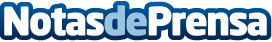 Maestros cerrajeros de confianza en BarcelonaLa gran cantidad de publicidad y anuncios en Internet hace que sea muy rápido contactar con un cerrajero de urgencia, pero no siempre es lo más sensato, ya que podemos poner en riesgo la seguridad de nuestro hogar o empresa si no tomamos algunas precaucionesDatos de contacto:Cerrajeros en Barcelona 24 horaswww.cerrajerosenbarcelona.net664 643 323Nota de prensa publicada en: https://www.notasdeprensa.es/maestros-cerrajeros-de-confianza-en-barcelona_1 Categorias: Cataluña Emprendedores http://www.notasdeprensa.es